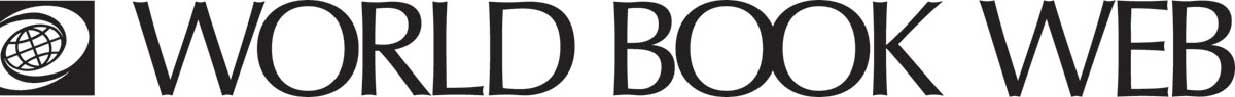 Olympic Games Scavenger Hunt – World Book StudentThe Olympic Games brings together the greatest collection of athletes from all around the world to compete for the ultimate gold medal. Learn about the history of the Olympic Games!Find It!1.  The first recorded Olympic contest took place in what year?  _______________________________2. When did the modern Olympic Games begin?  ___________________________________________3. What does the Olympic flame symbolise?___________________________________________________________________________________4. Where is the Olympic flame ignited before runners transport the flame to the site of the games?___________________________________________________________________________________5. When is the Olympic flame extinguished?___________________________________________________________________________________6. The Olympic symbol is made up of five rings joined together.  What do they represent?___________________________________________________________________________________7. What are the colours of the rings?___________________________________________________________________________________8. The Olympic motto in Latin is Citius, Altius, Fortius.  What does it mean in English?___________________________________________________________________________________Did you know?The 1956 Summer Games, held in Melbourne, was the first to be held in the Southern Hemisphere.Dawn Fraser won three successive gold medals in the women’s 100 metre freestyle race at the Olympic Games. She also became the first woman to swim this distance in less than a minute.Learn more:Paralympic Games, a multisport international competition for athletes who have physical or mental disabilities. : http://www.worldbookonline.com/student/article?id=ar755372 Click to see the table showing the years and locations of the Summer and Winter Olympic Games: www.worldbookonline.com/student/media?id=ta402520a ANSWER KEY:776 B.C.1896The flame symbolises the light of spirit, knowledge, and life, and it is a messenger of peace.The fire is ignited in Olympia, Greece.The flame burns throughout the games and then is extinguished during the Closing Ceremony.The Olympic symbol consists of five interlocking rings that represent the continents of Africa, Asia, Australia, Europe, and the Americas.The colours of the rings, from left to right, are blue, yellow, black, green, and red.The words are translated as Swifter, Higher, Stronger.